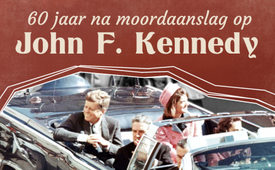 60 jaar na moordaanslag op John F. Kennedy – 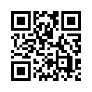 De opdrachtgevers ontmaskerd+++ De grote Kla.TV onthulling ter gelegenheid van de herdenkingsdag: De opdrachtgevers achter de moord op John F. Kennedy. +++ Kla.TV legt vernietigende connecties bloot die na 60 jaar nog steeds wereldwijd vaststaan en die vandaag de dag nog steeds een serieuze invloed hebben op de wereldgebeurtenissen. Het is daarom belangrijk om de onthulde samenhangen te kennen.Waarschuwing: deze uitzending bevat originele opnames van verschillende moordaanslagen.Het is 22 november 1963 en Kennedy bezoekt de metropool Dallas in Texas. Hij rijdt door de stad in een open auto met zijn vrouw Jackie. Tienduizenden mensen staan langs de kant van de weg en juichen het paar toe. Plotseling worden er schoten gelost en een kogel raakt het hoofd van de president. Wie zijn de opdrachtgevers achter de moord op John F. Kennedy? Deze documentaire toont onthullingen en de belangrijkste samenhangen rondom de plegers van de aanslag op Kennedy. Het onthult de verstrengelingen van politici, het militair-industrieel complex en geheime genootschappen die tot op de dag van vandaag op de achtergrond opereren en elke onafhankelijke rechtsmacht hebben uitgeschakeld.Op 22 november 1963 werd de 35e president van de VS, John F. Kennedy, om het leven gebracht bij een moordaanslag. De moord op Kennedy is, net als 9/11, een van de historisch belangrijkste gebeurtenissen van de vorige eeuw. Het merendeel van de mensen is er tegenwoordig van overtuigd dat de officiële versie van de moord op Kennedy niet waar is.In deze uitzending legt Kla.TV vernietigende verstrengelingen bloot die 60 jaar na de moord op Kennedy nog steeds wereldwijd bestaan en nog steeds een grote invloed hebben op de wereldgebeurtenissen. Het is daarom doorslaggevend dat iedereen de onthulde samenhangen kent en zich bewust is van de fatale achtergrond van de moord op Kennedy.I. Slechts anderhalf uur na de moord werd de 24-jarige Lee Harvey Oswald als verdachte gearresteerd. De FBI presenteerde hem als een individuele dader en hij wordt officieel beschouwd als de Kennedy-moordenaar. Deze versie houdt echter geen stand bij nader onderzoek.Een bewijsstuk dat Oswald vrijpleitte was een nitraattest die hij moest ondergaan op de avond van de moord. Met een nitraattest kunnen sporen van het gebruik van vuurwapens op handen en kleding worden herkend. Het testresultaat toonde aan dat Oswald de afgelopen 24 uur geen schoten met een wapen had gelost. Bovendien konden zijn vingerafdrukken niet worden gevonden op het geweer waarmee hij de president zou hebben neergeschoten.Oswald zelf ontkende het misdrijf heftig en verklaarde dat hij niemand had neergeschoten. Hier is een opname van hem kort na de moord: "Ik ben slechts een zondebok." Het proces van Lee Oswald, d.w.z. een hoorzitting, vond niet plaats. Slechts twee dagen na zijn arrestatie werd hij doodgeschoten door nachtclubeigenaar Jack Ruby. Wat vreemd is, is het feit dat Lee Oswald werd neergeschoten in een beveiligd politiebureau. Een andere belastende factor is dat de politie Oswald eerder had verhoord - maar later verklaarde dat ze hadden verzuimd om een getuigenverslag bij te houden van zijn verklaringen. Uitgerekend van deze doorslaggevende ondervraging zouden er geen notulen of een aantekening bestaan? Originele opname van Abraham Zapruder weerlegt individueel daderschap Volgens de officiële versie handelde Lee Oswald als individuele dader en schoot hij vanaf de zesde verdieping van een schoolboekenmagazijn. Volgens dit rapport werd het fatale schot in het hoofd van achteren afgevuurd op Kennedy.Deze officiële versie werd in 1975 aan het wankelen gebracht door de publicatie van de zogenaamde "Zapruder-film". Op de beelden van Abraham Zapruder, die de president in Texas als toeschouwer had gefilmd, is duidelijk te zien dat Kennedy's hoofd door het fatale schot met geweld naar links achterwaarts wordt geworpen en dat de kogel van voren kwam. Dit is een aanwijzing dat ook van voren op de president werd geschoten en dat er meerdere schutters moeten zijn geweest.Onthullingen van advocaat Mark LaneAl in 1966 onthulde advocaat Mark Lane dat de theorie van één individuele dader niet opging. Lane sprak met een groot aantal getuigen en publiceerde een boek getiteld "Rush to Judgment" – in het Nederlands “Overhaast oordeel”. In zijn gelijknamige film verklaarden talloze getuigen dat Kennedy ook van voren was neergeschoten, vanaf een grasheuvel. De eigenaardige baan van de kogelDe officiële versie van de misdaad stelt dat Lee Harvey Oswald in totaal drie schoten van achteren afvuurde als enige individuele dader. Om deze theorie van de enige individuele dader niet in gevaar te brengen, werd aan het publiek uitgelegd dat het tweede schot in totaal zeven in- en uitgangswonden veroorzaakte bij Kennedy en gouverneur John Connally, die voor hem zat. De kogel had zo'n eigenaardige vliegbaan dat hij niet alleen Kennedy verwondde, maar ook Connally's rug, borst, pols en dij, waarbij hij meerdere keren van vliegbaan veranderde. Omdat de baan van de kogel indruist tegen alle natuurkundige wetten, wordt dit tweede schot in het Kennedy-onderzoek de "magische kogel" genoemd. Alle tegenstrijdigheden worden onmiddellijk opgelost als men aanneemt dat er minstens één andere schutter was die zich niet achter Kennedy‘s limousine bevond, maar ervoor.Ex-lijfwacht van John F. Kennedy lucht zijn gemoedDe Secret Service agent en lijfwacht van John F. Kennedy, Paul Landis, stond op slechts een paar meter afstand van Kennedy toen de dodelijke schoten werden gelost. Met de publicatie van zijn memoires in oktober 2023 verbrak de directe ooggetuige van de moord zijn decennialange stilzwijgen. Het centraal punt van zijn onthullende boek is de beruchte "magische kogel". Op basis van zijn observaties acht hij het onmogelijk dat er slechts drie schoten zijn afgevuurd. Hij is ervan overtuigd dat er meerdere schutters waren!Ontvoering van het lijkJohn F. Kennedy werd direct na de moord naar het Parkland Hospital in Dallas gebracht. De artsen van dit ziekenhuis stonden erop om de autopsie daar uit te voeren, zoals de wet van Texas voorschrijft. Een zorgvuldige autopsie had kunnen vaststellen hoe vaak Kennedy was neergeschoten en uit welke richting. Maar dit werd niet gedaan, zoals de chirurg Dr Charles Crenshaw later rapporteerde: "Het lichaam van de president werd met geweld weggehaald bij degenen die verantwoordelijk waren voor de autopsie, de autoriteiten van Texas."Ondanks hevig verzet van Dr. Earl Rose, hoofd forensische pathologie in het Parkland Ziekenhuis, werd Kennedy's lichaam diezelfde dag om 14.00 uur onder bedreiging van een pistool meegenomen door agenten van de Geheime Dienst. De geheime dienst bracht het lijk naar het Bethesda Naval Hospital in Washington, waar de autopsie om 19.00 uur begon onder toezicht van hoge militaire officieren. In een artikel over de autopsie van John F. Kennedy in het militaire ziekenhuis gaf het Duitse Ärztzblatt het volgende commentaar: "Het neuro-forensische onderzoek van de vermoorde president en zelfs zijn spoedeisende medische zorg worden eveneens gekenmerkt door enkele tegenstrijdigheden. [...] waaronder een autopsie op een andere plaats dan wettelijk voorgeschreven [...] en een tracheotomie1 precies in het kogelgat van een wond, wat in strikt juridische zin overeenkomt met manipulatie van bewijsmateriaal. [...] De autopsie wordt in de forensische literatuur beschreven als onvolledig. Onder andere werden de hersenen in eerste instantie niet in de finesses onderzocht, met name om de ballistiek van de fatale kogel te bepalen."De autopsiefoto's en röntgenfoto's die jaren later werden gepubliceerd, spreken verschillende getuigenverklaringen tegen. Zowel de verpleegster Audrey Bell als de chirurg Dr. Robert McClelland, die ook in het Parkland Hospital werkte, spraken van een enorme wond in het achterhoofd. Op basis van zijn observaties was Dr. McClelland van mening dat het fatale schot van voren moest zijn gekomen.Dr. Charles Crenshaw sprak in een interview ook zijn overtuiging uit dat president Kennedy van voren was neergeschoten: "We wikkelden hem in een laken en legden hem in de kist. Maar voordat we dat deden, bekeek ik de wond nog een keer. Ik wilde het weten en de herinnering voor de rest van mijn leven bewaren. En de rest van mijn leven zal ik het altijd weten: Hij werd van voren doodgeschoten "II. Talloze getuigenverklaringen, de natuurkundige wetmatigheden en video-opnamen bewijzen dat er meerdere schutters waren die John F. Kennedy neerschoten. Als het niet één individuele dader was, wie waren dan de daders en de meesterbreinen achter de moordaanslag? Wie had een motief om de Amerikaanse president te vermoorden? Waren er groepen mensen voor wie Kennedy's politiek een doorn in het oog was? John Fitzgerald Kennedy, kortweg John F. Kennedy, werd op 20 januari 1961 beëdigd als 35e president van de VS. Hij kwam uit een politiek zeer gerespecteerde familie. Op de foto zie je hem met zijn broers Robert F. Kennedy, minister van justitie in het kabinet van John F. Kennedy, en Edward Kennedy, de senator voor de Amerikaanse staat Massachusetts die lang in functie was. Tijdens zijn ambtstermijn viel Kennedy vooral op door zijn vredespolitiek. De Cubaanse rakettencrisis van 1962 bracht de wereld aan de rand van een nucleaire oorlog. John F. Kennedy weigerde het advies van zijn generaals op te volgen. Zij hadden een invasie van het eiland voorgesteld. In plaats daarvan koos hij voor een zeeblokkade. Kennedy onderhandelde vervolgens met Nikita Chroesjtsjov, de regeringsleider van de communistische Sovjet-Unie. Hij beloofde hem af te zien van verdere aanvallen op Cuba. Dit verhinderde een nucleaire oorlog tussen de VS en de Sovjet-Unie.In oktober 1963, iets meer dan een maand voor zijn dood, begon Kennedy ook met de terugtrekking van de Amerikaanse troepen uit Vietnam. In een officieel memorandum van 11 oktober 1963 beval hij de terugtrekking van duizend Amerikaanse militairen uit Vietnam tegen het einde van het jaar.Robert McNamara, de minister van Defensie in het kabinet van John F. Kennedy, vermelde later dat Kennedy zich volledig uit Vietnam zou hebben teruggetrokken als hij nog in leven was geweest. Met dit beleid kwam Kennedy echter in aanvaring met het militair-industrieel complex en de Amerikaanse geheime diensten. Hun doel was om de Amerikaanse suprematie uit te breiden door middel van verdere aanvalsoorlogen en militaire operaties, waaronder Vietnam en Cuba. Dit is precies de reden waarom de Cubaanse Varkensbaai invasie in 1961 werd uitgevoerd. Deze mislukte echter. Het was een geheime militaire operatie van de CIA met als doel het omverwerpen van de Cubaanse leider Fidel Castro. Kennedy ontsloeg vervolgens CIA-directeur Allen Dulles en kondigde aan dat hij de machtsstructuren binnen de CIA wilde ontmantelen. Zijn doel was om de CIA weer onder politieke controle te brengen.In de zoektocht naar de opdrachtgevers van de moord op Kennedy is het spoor naar de Amerikaanse geheime dienst onmiskenbaar. De Zwitserse historicus Dr. Daniele Ganser zegt hierover: "Naar mijn mening werd de moord op Kennedy bevolen door Allen Dulles. Allen Dulles was de directeur van de Amerikaanse geheime dienst, CIA. […] Richard Bissell was verantwoordelijk voor de geheime operaties bij de CIA. Hij was de rechterhand van Allen Dulles. En hij ontsloeg ze allebei. […] Ze waren beiden van mening dat Kennedy een veiligheidsrisico was voor de VS en voor de imperiale belangen van de VS. Omdat ze dachten dat als hij niet zou toeslaan, bijvoorbeeld tegen Fidel in Cuba, als hij niet zou toeslaan tegen Vietnam, als hij geen oorlog zou voeren, er geen Amerikaanse overheersing van de wereld zou zijn." De neef van John F. Kennedy, de Amerikaanse presidentskandidaat Robert F. Kennedy jr. is er ook van overtuigd dat de CIA betrokken was bij de moord op het Amerikaanse staatshoofd in 1963. In een interview in mei 2023 beschuldigt hij de Amerikaanse geheime dienst van het decennialang uitwissen van sporen. Kennedy zei over de dood van zijn oom:"Er is overweldigend bewijs dat de CIA betrokken was bij zijn moord." De CIA werd in 1941 in het leven geroepen door president Franklin D. Roosevelt. De eerste directeur was William Joseph Donovan. Hij was lid van de Rockefeller Foundation en werkte voor de Rockefeller familie. Allen Dulles werd directeur van de CIA in 1953. Hij was vanaf 1945 voorzitter geweest van de invloedrijke Council on Foreign Relations, kortweg de CFR. De CFR werd in 1921 opgericht door bekende bankiers als John D. Rockefeller Junior en wordt sindsdien grotendeels gefinancierd door de Rockefeller familie. David Rockefeller, die in 2017 overleed, zat vanaf 1949 in het bestuur van de CFR en stond er later aan het hoofd. Er zit zoveel macht achter deze denktank dat het nieuwsmagazine DER SPIEGEL het in 1975 beschreef als de "invloedrijkste particuliere instelling in Amerika en de westerse wereld". Tot op de dag van vandaag trekt de Council on Foreign Relations aan de touwtjes als een soort schaduwregering. De Amerikaanse regering wordt ook aangestuurd vanuit dit strategische centrum met als doel het bevorderen van de zogenaamde "Nieuwe Wereldorde". Bijna alle hoofden van de CIA waren of zijn lid van de CFR. CIA-agenten zijn wereldwijd actief - meestal in het geheim via de Amerikaanse ambassade in de desbetreffende landen. Een paar uur na de moord op John F. Kennedy werd Lyndon B. Johnson aan boord van Air Force One beëdigd als nieuwe president van de VS. Johnson kwam dus ongekozen aan de top van de Amerikaanse politiek. Johnson maakte een eind aan de vredespolitiek van Kennedy en leidde de VS in oorlog met Noord-Vietnam. Tot 1968 waren er meer dan 500.000 Amerikaanse soldaten in Vietnam gestationeerd. De CIA was uitgebreid betrokken bij deze oorlog en voerde talloze geheime politieke en militaire operaties uit.In 1995 maakte Vietnam bekend dat door de oorlogshandelingen tot 1974, vier miljoen Noord- en Zuid-Vietnamese burgers en 1,1 miljoen Vietnamese soldaten en strijders waren omgekomen, ongeveer een achtste van de totale bevolking van Vietnam.Wetenschappers schatten dat de VS twee keer zoveel bommen op Vietnam heeft gegooid als in de Tweede Wereldoorlog. Het gebruikte chemische wapen, Agent Orange, vergiftigde naar schatting 24.000 vierkante kilometer permanent - een zevende van de totale oppervlakte van Zuid-Vietnam. Als gevolg hiervan lijden een miljoen volwassenen en 150.000 kinderen in Vietnam aan kanker of psychische en genetische letselschade. Dr. Daniele Ganser daarover: "Je moet weten dat na de moord op Kennedy in ‘63 in 1964 de Vietnamoorlog uitbrak. Overigens op basis van een leugen, daarna 11 jaar oorlog tot 1975. Drie miljoen Vietnamezen, 58.000 dode Amerikanen, napalm, Agent Orange, misvormde kinderen. Allemaal gigantische misdaden. Kennedy wilde dat niet. Hij wilde, en dit is wat zijn minister van defensie McNamara zei, hij wilde, dat alle Amerikaanse adviseurs zich eind '65 uit Zuid-Vietnam zouden terugtrekken. En 50 dagen na die beslissing werd Kennedy vermoord."Opmerkelijke toespraak van John F. Kennedy op 27 april 1961Kennedy hield in 1961 een opmerkelijke toespraak in New York voor de belangrijkste krantenuitgevers van het land. Hierin waarschuwde hij voor geheime genootschappen en een wereldwijd complot.John F. Kennedy zei letterlijk: "Het woord geheimhouding zelf is onaanvaardbaar in een vrije en open samenleving; en als volk zijn we van nature en historisch gekant tegen geheime genootschappen, geheime eden en geheime beraadslagingen. [...] Want we worden over de hele wereld geconfronteerd met een monolithisch en snood complot dat voornamelijk vertrouwt op heimelijke middelen om haar invloedssfeer uit te breiden. [...] Het is een systeem dat enorme menselijke en materiële middelen heeft gebruikt om een hechte, complexe en efficiënte machinerie op te bouwen die militaire, diplomatieke, inlichtingen-, economische, wetenschappelijke en politieke operaties combineert. [...] Andersdenkenden worden niet geprezen, maar tot zwijgen gebracht."De Republikeinse senator Ron Paul stelde in 2016 vast: "Eerlijk gezegd is er een externe kracht die we de 'schaduwregering' of de 'diepe staat' noemen. Deze mensen hebben grote invloed, ze zijn eigenlijk machtiger dan onze regering, onze president."OVER WELKE GEHEIME GENOOTSCHAPPEN EN OVER WELK COMPLOT SPREEKT KENNEDY?De Amerikaanse presidenten vóór John F. KennedyFranklin D. Roosevelt (president van 1933-1945)Roosevelt was een zeer actief lid van de Vrijmetselaars en ontving tijdens zijn presidentiële jaren talloze vrijmetselaarsdelegaties in het Witte Huis. Hij was lid van de Holland Lodge No. 8 in New York.Harry S. Truman (President van 1945-1953)Truman werd een actieve vrijmetselaar in 1909 op 25-jarige leeftijd van de 'Belton Lodge No. 450' in Missouri. Later stichtte hij de 'Grandview Lodge No. 618' en uiteindelijk werd hij Grootmeester van de Grootloge van Missouri in 1940. Dwight D. Eisenhower (president van 1953-1961)Zoals zoveel Amerikaanse presidenten legde Eisenhower de eed van trouw af op "de vrijmetselaarsbijbel". Het exemplaar kwam van de St John's Lodge, de oudste vrijmetselaarsloge in New York. Dwight D. Eisenhower was vanaf 1949 lid van de CFR. Nadat hij tot president van de VS was gekozen, wierf Eisenhower veel kabinetsleden aan uit de gelederen van de CFR. Zijn belangrijkste benoeming was die van CFR-lid en broer van Allen Dulles, John Foster Dulles, als Minister van Buitenlandse Zaken van de VS.John F. Kennedy (president van 1961-1963)Kennedy legde de ambtseed niet af op de vrijmetselaarsbijbel, maar op zijn katholieke familiebijbel. John F. Kennedy was geen vrijmetselaar en geen lid van de CFR. De Amerikaanse presidenten na John F. KennedyLyndon B. Johnson (president van 1963-1969)Johnson was eveneens een vrijmetselaar. Hij werd lid van Johnson City Lodge No. 561 in Texas in 1937 en was ook lid van de vrijmetselaarsloge Janus. Richard Nixon (president van 1969-1974)Richard Nixon was ook vrijmetselaar. Hij was ook een regelmatige bezoeker van de Bohemian Groove, een exclusieve club die alleen toegankelijk was voor elite mannelijke leiders. Vanaf 1961 was hij lid van de CFR. Gerald Ford (President van 1974-1977)Gerald Ford werd opgenomen in de vrijmetselaarsloge Malta Lodge No. 465 in 1949. In 1962 werd hij 33e graad vrijmetselaar. Hij was ook lid van de Three Eyes Masonic Lodge opgericht door David Rockefeller. Vanaf 1982 was hij ook lid van de CFR.Jimmy Carter (President van 1977-1981)In april 1973 benoemde David Rockefeller hem tot lid van de Trilaterale Commissie, die fungeert als het controlecentrum van de CFR. Hij was ook lid van de CFR. Ronald Reagan (president van 1981-1989)Was lid van de White Eagle Masonic Lodge.George Bush sr (president van 1989-1993)Bush Sr. was lid van de Trilaterale Commissie opgericht door David Rockefeller en Henry Kissinger, 33e graad Vrijmetselaar, lid van de Vrijmetselaarsloges Hathor Pentalhpa, Three Eyes en Edmund Burke.Bill Clinton (president van 1993-2001)In zijn jeugd werd Clinton lid van het Hot Springs Chapter van de Orde van DeMolay, een jeugdgroep verbonden aan de vrijmetselarij. Uiteindelijk werd hij lid van de vrijmetselaarsloges Janus, Maat en Three Eyes. Hij is lid van de CFR sinds 1981.George W. Bush (president van 2001-2009)Hij is lid van de vrijmetselaarsloge Hathor Pentalpha en lid van het geheime genootschap Skull & Bones. Barack Obama (president van 2009-2017)Hij is lid van de vrijmetselaarsloge Maat.Donald Trump (president van 2017-2021)Trump heeft geen bekende connecties met de vrijmetselarij of de CFR. Joe Biden (president sinds 2021)Hij is lid van de Vrijmetselaarsloge Maat.III. De Warren Commission kreeg in 1963 officieel de opdracht om de moordaanslag op John F. Kennedy te onderzoeken en de daders te identificeren. Was deze onderzoekscommissie onafhankelijk of ook onderdeel van het door Kennedy genoemde complot? Vier dagen na de moordaanslag benoemde president Lyndon B. Johnson de zogenaamde Warren Commission om de omstandigheden van de moord op Kennedy op te helderen. Het eindrapport werd in september 1964 gepubliceerd. De commissie onderbouwde de officiële theorie en kwam tot de conclusie dat president Kennedy was vermoord door Lee Harvey Oswald en dat er geen complot was geweest om Kennedy te vermoorden. De Amerikaanse bestsellerauteur Jim Moore publiceerde in 1991 een boek over de moordaanslag op Kennedy en legde daarin uit dat de commissie geen echt onderzoek deed: "De Warren Commission, dat moet duidelijk zijn, heeft nooit een echt onderzoek gedaan. Ze begon met een conclusie en werkte vervolgens heel zorgvuldig om ervoor te zorgen dat de beschikbare feiten pasten bij de vooraf bepaalde beslissing." Zo volgens Jim Moore.De Engelse historicus Hugh Trevor-Roper had ook sterke bedenkingen bij het rapport van de Warren Commission: "Ik had de indruk dat de tekst ernstige gebreken vertoonde. Bovendien bleken de zwakke delen bij nader onderzoek nog zwakker dan op het eerste gezicht."De leden van de Warren Commission De Commissie ontleende haar naam aan haar voorzitter, opperrechter van de Verenigde Staten Earl Warren. Warren was, net als president Johnson, die hem in de onderzoekscommissie benoemde, zeer actief in de vrijmetselarij. Hij was een 33e graad Vrijmetselaar en Grootmeester van de staat Californië.Richard Brevard Russell was gouverneur en VS-senator van Georgia.Hij was ook een vrijmetselaar en lid van Winder Lodge No. 33 in Georgia, waar hij opklom tot 33e hoge graad vrijmetselaar. John Sherman Cooper was een Amerikaanse senator van de Republikeinse partij en 33e graad vrijmetselaar. Cooper was ook lid van het geheime genootschap Skull & Bones. Gerald Ford werd een paar jaar later de 38e president van de Verenigde Staten - van 1974 tot 1977. Ford werd in 1949 ingewijd in de vrijmetselaarsloge Malta Lodge No. 465 in Grand Rapids en bereikte de 33e hoge graad van vrijmetselaar. Volgens een FBI-document uit 1963 dat in 2008 openbaar werd gemaakt, had Ford contact met de FBI gedurende zijn tijd in de Warren Commission en gaf hij informatie over de activiteiten van de commissie door aan FBI-medewerkers.Allen Welsh Dulles was het hoofd van de CIA.Dulles was een van de hoofdverdachten in de moord op Kennedy en zat in de onderzoekscommissie. Hij en zijn broer John Foster Dulles hadden familiebanden met David Rockefeller en waren medeoprichters van de Council on Foreign Relations. De 33e graad Vrijmetselaar Allen Dulles zat bovendien in het bestuur van de CFR van 1927-1969.John Jay McCloy, voorzitter van de Raad van Bestuur van de Chase Manhattan Bank, werd in 1947 benoemd tot president van de Wereldbank. Hij was een goede vriend van de Rockefeller familie en voorzitter van de CFR van 1953-1970, ten tijde van de moordaanslag op John F. Kennedy.Thomas Hale Boggs, ook een 33e graad Vrijmetselaar, trok het werk van de Warren Commission in de jaren 1970 toch in twijfel. Hij had sterke twijfels over de theorie van de "magische kogel" en voerde uiteindelijk campagne om het "Kennedy-dossier" te heropenen. Maar dat is nooit gebeurd! Boggs verdween in een nooit opgehelderde vliegtuigcrash in oktober 1972.Andere doorslaggevende figuren in de Warren CommissieNicholas Katzenbach en John Edgar Hoover worden beschouwd als verdere initiatiefnemers van de Warren Commission.Nicholas Katzenbach was lid van de CFR en zat van 1975-1986 in het bestuur van de CFR.John Edgar Hoover, 33e graads Vrijmetselaar en lid van Federal Lodge No. 1 in Washington D.C., was in die tijd directeur van de FBI. In die hoedanigheid had hij ook de leiding over het onderzoek van de FBI naar de zaak Kennedy.Dealey Plaza - de plaats van de moordaanslag op KennedyDealey Plaza is een stadspark in de binnenstad van Dallas. Het is de plaats waar John F. Kennedy werd vermoord. Dit kan ook geen toeval zijn, want Dealey Plaza wordt ook geassocieerd met de vrijmetselarij. De persoon naar wie de plek is vernoemd - George Bannerman Dealey - was ook een 33e graad Vrijmetselaar. Een opvallend kenmerk van Dealey Plaza is de vrijmetselaarsobelisk met de inscriptie: Dealey Plaza - Geboorteplaats van DallasHet eerste huis werd in dit kleine park gebouwd. Het diende ook als het eerste gerechtsgebouw en postkantoor, de eerste winkel en de eerste vrijmetselaarsloge. De Rockefeller CommissieDe bevolking had felle kritiek op het functioneren van de Warren Commission en geloofde de officiële versie niet. Als gevolg hiervan werd de Amerikaanse regering gedwongen om de conclusies van de Warren Commission door in totaal vier andere organen te laten onderzoeken. Deze omvatten de Rockefeller Commissie, die in 1975 werd opgericht en werd voorgezeten door Nelson Rockefeller, de broer van David Rockefeller. Hij was ook een Hoge Graad Vrijmetselaar en lid van de Three Eyes Masonic Lodge. De commissie bevestigde opnieuw de bevinding van de Warren Commission dat er één moordenaar was en noemde de beschuldigingen die wezen op meerdere moordenaars "vergezochte speculatie".Sterfgevallen in de familie KennedyRobert Kennedy, de jongere broer van John F. Kennedy, zette zich in om de moord op zijn broer op te lossen. In 2013 zei zijn zoon Robert F. Kennedy jr. in een interview op CBS dat zijn vader er "behoorlijk van overtuigd" was dat er meerdere mensen betrokken waren bij de moord op zijn broer. Hij beschreef het rapport van de Warren Commission als een "slecht stukje vakmanschap". Robert Kennedy stelde zich kandidaat voor het presidentschap in 1968.Toen Robert Kennedy de voorverkiezingen in zowel Californië als South Dakota won, werd hij geacht een goede kans te maken om de volgende Amerikaanse president te worden. Op 5 juni 1968, kort na middernacht, sprak hij zijn aanhangers toe in een balzaal van het Ambassador Hotel in Los Angeles. Terwijl hij door de keuken van het hotel liep op weg naar de perskamer, werd ook hij het slachtoffer van een moordaanslag. Net als bij zijn broer John F. Kennedy spreekt de officiële versie van één individuele dader, hoewel er even flagrante tegenstrijdigheden zijn.Een andere broer van John F. Kennedy, Edward Kennedy, overleefde een vliegtuigcrash met ernstige verwondingen op 19 juni 1964. Op 13 januari 1982 miste Ted Kennedy een vliegtuig dat ook neerstortte na het opstijgen.John F. Kennedy jr. was de zoon van John F. Kennedy. Hij stierf bij een vliegtuigongeluk in 1999 op 38-jarige leeftijd. Zijn vrouw Carolyn Bessette-Kennedy kwam ook om bij het ongeluk.IV ConclusieBeste kijkers, vraagt u zich af waarom de moord op Kennedy na 60 jaar nog steeds aan de orde is?Een enorm machtsmisbruik en een ongelooflijke doofpotaffaire van de werkelijke meesterbreinen en daders komen aan het licht in verband met de moordaanslag. Deze documentaire onthult de uitgebreide activiteiten van geheime genootschappen die hun leden op de hoogste commandoplaatsen van de staat positioneerden en die er, tot nu toe, niet voor terugdeinzen om oorlogen tegen andere staten te beginnen of regeringsleiders omver te werpen.Het feit dat het snode complot dat Kennedy aan de kaak stelde, nog steeds bestaat in de vorm van een schaduwregering, wordt duidelijk als u alleen al kijkt naar de huidige Amerikaanse regering. Net als de vorige CIA-chefs werkt ook de huidige CIA-chef William Joseph Burns voor de CFR. De huidige FBI-directeur Christopher Wray heeft ook banden met de CFR. Hetzelfde geldt voor de Amerikaanse president Joe Biden, die een hooggeplaatste vrijmetselaar is en ook zeer nauw verbonden is met de CFR.Kla.TV heeft al in talloze uitzendingen laten zien dat deze schaduwregering niet alleen in de VS bestaat, maar wereldwijd. Men ziet dezelfde geheime genootschappen en meesterbreinen aan het werk. Deze kunnen gezien worden achter  de corona-dictatuur, de oorlog tussen Rusland en Oekraïne  de huidige Israëlisch-Palestijnse oorlog,  de wereldmacht China,  de EU-regering en ook 9/11. Dit is de reden waarom het vandaag, 60 jaar na de moord op John F. Kennedy, nog steeds heel belangrijk is om een volledig onderzoek naar deze misdaad te eisen, zodat er een einde komt aan de intimidatie van mensen wereldwijd.Alleen door een onafhankelijk onderzoek kunnen dan ook de meesterbreinen die deze geheime genootschappen wereldwijd sturen aan het licht komen en gestraft worden. Kla.TV blijft onafhankelijk en onderzoekend voor u. Ook u kunt deel uitmaken van deze internationale beweging om de waarheid aan het licht te brengen. Verspreid deze onthullingen alstublieft zo veel als u kunt. Belangrijke aanwijzing:Kla.TV wil er nadrukkelijk op wijzen dat het met het noemen van de in deze uitzending genoemde personen, achtergronden en verstrengelingen niet de bedoeling is om de kijker te verleiden tot een antisemitisch oordeel. Zelfs als de mensen en belangengroepen die in deze uitzending genoemd worden beweren Joden te zijn, moet iedere kijker in gedachten houden dat geweld, van welke kant het ook komt, niet mag leiden tot racistische oordelen. Bij nadere beschouwing blijkt immers vaak het volgende: Personen die via onderzoeksjournalistiek onder de aandacht van het publiek komen, hun gewelddaden afleiden door vervolgens hun religieuze groep of natie als zondebok of schild te gebruiken. Op deze manier wordt haat en daaropvolgend geweld opzettelijk en onrechtmatig gericht op de religieuze gemeenschap of natie. Dat we in veel gevallen niet te maken hebben met echte Joden of echte volgelingen van andere religies, maar met een Luciferiaanse ideologie, wordt uitgebreid uitgelegd in de uitzendingen “Tegen Racisme en Samenzwering" www.kla.tv/23509 (DE) en "Het Geheim van de Obelisken" www.kla.tv/14749 (NL).Zoals het ook in de Bijbel staat in Openb. 2:9: "...die zeggen dat zij Joden zijn, en het niet zijn, maar een synagoge van Satan."1: Tracheotomie = luchtpijpsnededoor mw.Bronnen:Attentat auf John F. Kennedy – Hintergründe
( Moordaanslag op John F. Kennedy – achtergronden)
Compact Spezial Nr. 39, 2023, Attentate des Tiefen Staates, Seite 10-19
https://de.wikipedia.org/wiki/Attentat_auf_John_F._Kennedy

Dr. Daniele Ganser: Kennedy Mord in Dallas 1963 
(Dr. Daniele Ganser: Kennedy moord in Dallas 1963)
https://www.youtube.com/watch?v=Ij6NcSM7j78
Buch 'Imperium USA', Daniele Ganser, 2022, Seite 189-205

Ex-Leibwächter von John F. Kennedy packt aus
Ex-lijfwacht van John F. Kennedy lucht zijn gemoed)
https://www.bild.de/news/ausland/news-ausland/kennedy-attentat-ex-agent-des-secret-service-zweifelt-an-offizieller-theorie-85362086.bild.html

Entführung der Leiche Kennedys
( Ontvoering van het lijk van Kennedy)
Buch 'JFK - Verschwörung des Schweigens', Charles Crenshaw, 1992

Die Ermordung John F. Kennedys: Ein Schuss, der die Welt erschütterte
(De moord van John F. Kennedy: Een schot dat de wereld schokte)
https://www.aerzteblatt.de/archiv/149862/Die-Ermordung-John-F-Kennedys-Ein-Schuss-der-die-Welt-erschuetterte

Kennedys angeordneter Abzug der US-Truppen aus Vietnam
(De verordende terugtrekking van de VS-troepen uit Vietnam)
https://www.maryferrell.org/pages/Featured_Kennedy_and_Vietnam.html

William J. Donovan – Gründungsvater der CIA
( William J. Donovan – Oprichter van de CIA)
https://en.wikipedia.org/wiki/William_J._Donovan

Council on Foreign Relations – Finanzierung durch die Familie Rockefeller
( Council of Foreign Relations – Financiering door de familie Rockefeller)
https://en.wikipedia.org/wiki/Council_on_Foreign_Relations

CFR - Mitgründer John Rockefeller Jr. 
(CFR – medeoprichter John Rockefeller jr.)
https://www.philanthropyroundtable.org/hall-of-fame/john-rockefeller-jr/

CFR - einflussreichste private Institution
(CFR – meest invloedrijke privé institutie)
https://www.spiegel.de/politik/ein-politbuero-fuer-den-kapitalismus-a-9aa6a1fe-0002-0001-0000-000041389590

Millionen Todesopfer durch Vietnam-Krieg
( Miljoenen dodelijke slachtoffers door Vietnamoorlog)
https://de.wikipedia.org/wiki/Vietnamkrieg#Tote_und_Verletzte

Franklin D. Roosevelt – Freimaurer
( Franklin D. Roosevelt – vrijmetselaar)
https://de.wikipedia.org/wiki/Franklin_D._Roosevelt#Mitgliedschaften

Harry S. Truman – Freimaurer
(Harry S. Truman – vrijmetselaar)
https://de.wikipedia.org/wiki/Harry_S._Truman#Freimaurerei

Dwight D. Eisenhower – Treueeid auf Freimaurer-Bibel
(Dwigt D. Eisenhower – eed van trouw op vrijmetselaarsbijbel)
https://menora-bibel.jimdofree.com/historische-bibeln/englisch/bibeln-der-us-pr%C3%A4sidenten

Lyndon B. Johnson – Freimaurer
Lyndon B. Johnson – vrijmetselaar)
https://www.focus.de/wissen/mensch/wer-die-usa-wirklich-regiert-verschwoerungstheorien_id_2197119.html

Richard Nixon – Freimaurer
( Richard Nixon – vrijmetselaar)
https://www.kathpedia.com/index.php/Freimaurer

Jimmy Carter – Mitglied der Trilateralen Kommission
(Jimmy Carter – lid van de Trilaterale Commissie)
https://en.wikipedia.org/wiki/Jimmy_Carter#Georgia_governorship_(1971%E2%80%931975)

Jimmy Carter – Mitglied des CFR
(Jimmy Carter – lid van de CFR)
https://www.telepolis.de/features/Der-Klub-der-Weisen-Maenner-3419681.html

Gerald Ford, Ronald Reagan, George Bush, Bill Clinton, George W. Bush, Barack Obama, Joe Biden – Freimaurer
(Gerald Ford, Ronald Reagan, George Bush, Bill Clinton, George W. Bush, Barack Obama, Joe Biden – vrijmetselaars)
BUCH 'Massoni – Società a responsabilità illimitata. La scoperta delle Ur-Lodges', Giole Magaldi, 2019

Warren-Kommission: Offizielle Untersuchungskommission des Kennedy-Mordes
( Warren-Commissie: Officiële onderzoekscommissie van de Kennedy-moord)
https://en.wikipedia.org/wiki/Warren_Commission

Autor Jim Moore entlarvt Warren-Kommission
(Auteur Jim Moore ontmaskert Warren-Commissie)
Buch 'Conspiracy of One: The Definitive Book on the Kennedy Assassination', Jim Moore, 1991, Seite 173

Earl Warren – Freimaurer
Earl Warren – vrijmetselaar)
https://en.wikipedia.org/wiki/Earl_Warren#Family_and_social_life

Richard Brevard Russell – Freimaurer
( Richard Brevard Russell  - vrijmetselaar)
https://politicalgraveyard.com/geo/GA/masons.html

John Sherman Cooper – Freimaurer
(John Sherman Cooper – vrijmetselaar)
https://en.wikipedia.org/wiki/John_Sherman_Cooper#Early_life

Gerald Ford – Freimaurer
Gerald Ford – vrijmetselaar)
https://de.wikipedia.org/wiki/Gerald_Ford#Heirat_und_Freimaurerei

Allen Welsh Dulles – Freimaurer
(Allen Welsh Dulles – vrijmetselaar)
https://de.metapedia.org/wiki/Dulles,_John_Foster

John Jay McCloy – Freimaurer
(John Jay McCloy – vrijmetselaar)
https://de.metapedia.org/wiki/McCloy,_John_Jay

Thomas Hale Boggs – Zweifel am Ergebnis der Warren-Kommission
Thomas Hale Boggs – twijfel over het resultaat van de Warren-Commission)
https://en.wikipedia.org/wiki/Hale_Boggs#Later_House_elections

Freimaurer-Mitgliedschaft der Warren-Kommission
( Lidmaatschap vrijmetselaars van de Warren-commission)
BUCH 'Massoni – Società a responsabilità illimitata. La scoperta delle Ur-Lodges', Giole Magaldi, 2019

John Edgar Hoover – Freimaurer
John Edgar Hoover – vrijmetselaar)
https://en.wikipedia.org/wiki/J._Edgar_Hoover#Bureau_of_Investigation

Dealey Plaza – der Ort des Kennedy-Attentats
Dealey Plaza – de plaats van de moordaanslag op Kenedy)
https://en.wikipedia.org/wiki/George_Dealey#Personal_life

Die Rockefeller-Kommission
(De Rockenfeller commissie)
https://en.wikipedia.org/wiki/United_States_President%27s_Commission_on_CIA_Activities_within_the_United_States

Todesfälle in der Familie Kennedy
( Sterfgevallen in de familie kennedy)
https://www.planet-wissen.de/geschichte/persoenlichkeiten/die_kennedys/pwieschicksalsschlaegederkennedys100.htmlDit zou u ook kunnen interesseren:---Kla.TV – Het andere nieuws ... vrij – onafhankelijk – ongecensureerd ...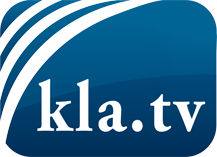 wat de media niet zouden moeten verzwijgen ...zelden gehoord van het volk, voor het volk ...nieuwsupdate elke 3 dagen vanaf 19:45 uur op www.kla.tv/nlHet is de moeite waard om het bij te houden!Gratis abonnement nieuwsbrief 2-wekelijks per E-Mail
verkrijgt u op: www.kla.tv/abo-nlKennisgeving:Tegenstemmen worden helaas steeds weer gecensureerd en onderdrukt. Zolang wij niet volgens de belangen en ideologieën van de kartelmedia journalistiek bedrijven, moeten wij er elk moment op bedacht zijn, dat er voorwendselen zullen worden gezocht om Kla.TV te blokkeren of te benadelen.Verbindt u daarom vandaag nog internetonafhankelijk met het netwerk!
Klickt u hier: www.kla.tv/vernetzung&lang=nlLicence:    Creative Commons-Licentie met naamgeving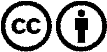 Verspreiding en herbewerking is met naamgeving gewenst! Het materiaal mag echter niet uit de context gehaald gepresenteerd worden.
Met openbaar geld (GEZ, ...) gefinancierde instituties is het gebruik hiervan zonder overleg verboden.Schendingen kunnen strafrechtelijk vervolgd worden.